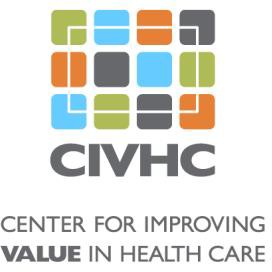 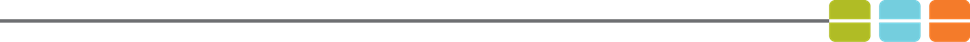 Client Application Revision HistoryThe following reflects the history of changes made to this document during the application process prior to project production. Once in production, any further changes to the application may result in additional cost and production delays. 
Data Requestor DetailsGeneral Project DetailsProject ContactsData Release Fee SignatoryData Use Agreement SignatoryProject Schedule and PurposeDetail the specific research question(s) you are trying to answer or problem(s) you are trying to solve with this data request. Please list and number the individual questions. Describe your methodology or how you will be using data from the Colorado All Payer Claims Database (CO APCD) to answer your research questions. Explain how this project will benefit Colorado and its residents. Describe how your project will improve health care quality, increase health care value, or improve health outcomes for Colorado residents.2 Health equity is defined as the state in which everyone has a fair and just opportunity to attain their highest level of health. Explain how your project addresses health equity. Standard Extract TypeStandard De-Identified Extracts come with a standard set of data elements and are not customizable. Consult with your CIVHC Contact if you are interested in a customized product. 

Select the type of standard extract you are requesting:   Level 1 – Fully de-identified data set without payer- or provider-specific data
  Level 2a – Includes some payer data (not available to health care providers)
  Level 2b – Includes some provider data (not available to health care payers)
  Level 3 – Includes both payer and provider data (for research use)Data LinkageData Linkage is a method of joining data from different sources together to create a new data set. Will the CO APCD data be linked to another data source?  No
  Yes. Answer the following: Data Inclusion CriteriaMake selections in the following sections based on what data you want to have included in this extract. Line(s) of Business  Commercial Payers
  Health First Colorado (Colorado’s Medicaid and CHP+ programs)
  Medicare Advantage
  Medicare Fee for Service (FFS)Year(s) of Data Value-Add Data ElementsIndicate which (if any) of the following value-add options you would like included with this extract:   Medicare Severity Diagnosis Related Group Codes (MS-DRGs)
  3M All Patient Refined Diagnosis Related Group Codes (3M APR DRGs)
  Medicare Repricer
  Fields from the American Community Survey: Additional DocumentationData Management PlanAn organization requesting CO APCD data must submit an organizational Data Management Plan to CIVHC outlining the organization’s data security and data management policies and procedures to safeguard the data. This Data Management Plan must be approved by CIVHC prior to any data release.   Submitted to CIVHC on 
  Approved by CIVHC on Client Acknowledgements and SignaturesChange Agent IndexCIVHC can publicly share the Client Organization’s name in its Change Agent Index. Report or Product DistributionIf your project results in the production of a report for public distribution in any format (print, electronic, lecture, slides, etc.), including peer-reviewed publication, it must be submitted to CIVHC for review prior to public release. CIVHC will assess compliance with CMS cell suppression rules, risk of inferential identification, CIVHC and CO APCD citations, and consistency with the purpose and methodology described in this Data Release Application. CIVHC will not assess the accuracy of the study results or attempt to recreate results. This requirement is further defined in the Data Use Agreement. Failure to pursue and obtain CIVHC approval prior to publication will be a violation of the Data Use Agreement and may put the organization’s future access to data from the CO APCD at risk.  By checking this box, the Client Organization acknowledges this requirement. Data Destruction PeriodAll data must be destroyed within 30 days of the project end date. If your project end date changes from this application, please reach out to your CIVHC Contact for a project extension request form.   By checking this box, the Client Organization acknowledges that CIVHC’s Data Destruction Certificate must be completed and returned to DataCompliance@CIVHC.org by  based on the Anticipated Project End Date. Data UsersList any individuals that will be working with the data. The Data Use Agreement must be updated through your CIVHC Contact every time individuals are granted access to the data during the course of the project. Data Release Application Version ApprovalsCheckpoint 1: Preparation for CIVHC’s internal Application Review MeetingThe Client Organization has reviewed and confirms that  of this Data Release Application represents the correct details to meet the project objectives. Checkpoint 2: Final approval to begin project productionThe Client Organization has reviewed and confirms that  of this Data Release Application represents the correct details to meet the project objectives. 		To be completed by CIVHC staff		To be completed by CIVHC staff		To be completed by CIVHC staff		To be completed by CIVHC staffDateNew Version NumberDescription of Change(s)CIVHC Change AuthorV.01Initial version drafted with client. , V.02, V.03, V.04, V.05, V.06, V.07, V.08, V.09, V.10, V.11, V.12, V.13, V.14, V.15, Project Title: Application Start Date: Requested Project Delivery Date: Client Organization: Client Organization Address: To be completed by CIVHC staffTo be completed by CIVHC staffCIVHC Contact: Project Number:Condensed Project Title: Project Contact Name: Title: Email: Phone Number: Analytic Contact Name: Title: Email: Phone Number: Invoice Contact Name: Title: Email: Phone Number: Name: Title: Email: Name: Title: Email: Proposed Project Start Date: Anticipated Project End Date:  Proposed Publication or Release Date: What is (are) the other data source(s)? Who will perform the data linkage? What identifying data elements will be used to perform the data linkage? What non-CO APCD data elements will appear in the new linked file?   2012  2013  2014  2015  2016  2017  2018  2019  2020  2021  2022  2023  Yes  NoName RoleOrganizationCIVHC Sign-OffCIVHC Sign-OffReceiving Organization Sign-OffReceiving Organization Sign-OffInitials: Initials: Name: Name: Title: Title: Date: Date: CIVHC Sign-OffCIVHC Sign-OffReceiving Organization Sign-OffReceiving Organization Sign-OffSignature: Signature: Name: Name: Title: Title: Date: Date: 